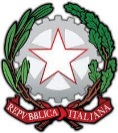 ISTITUTO DI ISTRUZIONE SUPERIORE “G. BOCCARDI”ITC “G. BOCCARDI”						            ITNG “U. TIBERIO”Via De Gasperi, 30 -  Termoli (CB)				            Via De Gasperi, 28  -Termoli (CB)REGISTRO USCITE BREVI DEGLI ALUNNI DALL’AULACLASSE________________Data:________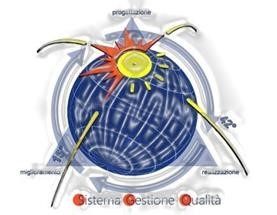 Registro uscite brevi alunni Registro uscite brevi alunni Registro uscite brevi alunni Sez. “8.4 Controllo dei processi, prodotti e servizi forniti dall’esterno”Sez. “8.4 Controllo dei processi, prodotti e servizi forniti dall’esterno”Sez. “8.4 Controllo dei processi, prodotti e servizi forniti dall’esterno”MOD  8.4_6Ed. 1 Rev.0 del 15/03/2022Red. RSGQ App.DSPag. 1/2ALUNNO/AUSCITA PER RECARSIORA USCITAORA ENTRATAANNOTAZIONI____________________IN BAGNOAL DISTRIBUTORE ALIMENTAREALTRO________________________________BAGNODISTRIBUTORE ALIMENTAREALTRO________________________________BAGNODISTRIBUTORE ALIMENTAREALTRO________________________________BAGNODISTRIBUTORE ALIMENTAREALTRO________________________________BAGNODISTRIBUTORE ALIMENTAREALTRO________________________________BAGNODISTRIBUTORE ALIMENTAREALTRO____________